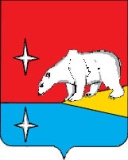 АДМИНИСТРАЦИЯ ГОРОДСКОГО ОКРУГА ЭГВЕКИНОТП О С Т А Н О В Л Е Н И ЕО признании утратившими силу некоторых муниципальных правовых актовВ связи с утратой актуальности части муниципальных правовых актов, в целях устранения противоречий муниципальных правовых актов правовым актам Российской Федерации и Чукотского автономного округа, Администрация городского округа ЭгвекинотПОСТАНОВЛЯЕТ:1. Признать утратившими силу следующие муниципальные правовые акты:1.1. Постановление Главы администрации муниципального образования Иультинский район от 01.09.2003 г. № 164 «Об организации мероприятий по устранению недостатков, выявленных в ходе комплексной проверки».1.2. Постановление Главы администрации муниципального образования Иультинский район от 27.07.2004 г. № 77 «О чрезвычайной ситуации, сложившейся на автодороге «Эгвекинот – 159 км». 1.3. Постановление Главы администрации муниципального образования Иультинский район от 09.12.2004 г. № 130 «Об обеспечении пожарной безопасности жилищного фонда и предупреждении гибели людей на пожарах в районе».1.4. Постановление заместителя Главы Администрации Иультинского муниципального района от 26.04.2005 г. № 25 «Об организации мероприятий по устранению недостатков, выявленных в ходе комплексной проверки».1.5. Постановление Главы Администрации Иультинского муниципального района от 20.09.2005 г. № 67 «О внесении изменений в постановление Главы администрации муниципального образования Иультинский район № 343 от 09 декабря 2002 года».1.6. Постановление Главы Администрации Иультинского муниципального района от 24.11.2005 г. № 89 «Об организации обучения работников предприятий и организаций, населения и учащихся мерам пожарной безопасности в Иультинском районе».1.7. Постановление первого заместителя Главы Администрации Иультинского муниципального района от 22.02.2006 г. № 10 «О поддержании сил и органов управления гражданской обороны Иультинского района в готовности к действиям».1.8. Постановление первого заместителя Главы Администрации Иультинского муниципального района от 22.02.2006 г. № 11 «О создании и поддержании в постоянной готовности к использованию технических средств управления объектов гражданской обороны Иультинского района».1.9. Постановление первого заместителя Главы Администрации Иультинского муниципального района от 16.03.2006 г. № 23 «О порядке подготовки и обучения населения в области гражданской обороны и защиты от чрезвычайных ситуаций природного и техногенного характера в Иультинском районе».1.10. Постановление Главы Администрации Иультинского муниципального района от 27.09.2007 г. № 74 «О введении в действие плана привлечения сил и средств для тушения пожаров, проведения аварийно-спасательных работ на территории Иультинского муниципального района».1.11. Постановление Главы Администрации Иультинского муниципального района от 29.09.2008 г. № 60 «О введении в действие плана привлечения сил и средств для тушения пожаров, проведения аварийно-спасательных работ на территории Иультинского муниципального района».1.12. Постановление Администрации Иультинского муниципального района от 11.05.2012 г. № 16-па «Об организационно-правовом, финансовом, материально-техническом обеспечении первичных мер пожарной безопасности в городских и сельских поселениях Иультинского муниципального района».1.13. Постановление Администрации Иультинского муниципального района от 22.11.2012 г. № 68-па «Об организации сбора и обмена в Иультинском муниципальном районе информацией в области защиты населения и территорий от чрезвычайных ситуаций природного и техногенного характера».1.14. Постановление Администрации Иультинского муниципального района от 30.11.2012 г. № 73-па «О поддержании общественного порядка на территории Иультинского муниципального района при чрезвычайных ситуациях».1.15. Постановление Администрации Иультинского муниципального района от 25.12.2015 г. № 157-па «Об утверждении Регламента действий Администрации городского округа Эгвекинот при возникновении чрезвычайных ситуаций муниципального характера».2. Настоящее постановление подлежит обнародованию в местах, определенных Уставом городского округа Эгвекинот, размещению на официальном сайте Администрации городского округа Эгвекинот в информационно-телекоммуникационной сети «Интернет» и вступает в силу со дня обнародования.3. Контроль исполнения настоящего постановления оставляю за собой.Глава Администрации 							          Р.В. Коркишко               от 26 июня 2018 года№ 227 - пап. Эгвекинот